0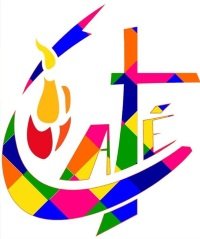 Calendrier des inscriptions à la catéchèse, à l’éveil à la foi et à l’aumônerie (année 2021-2022)